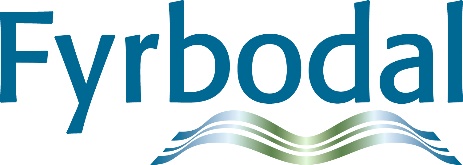 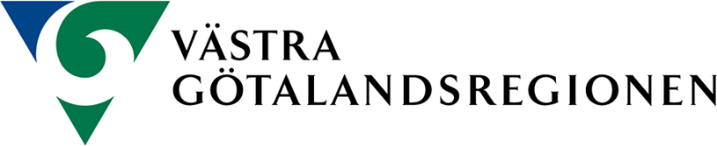 ANSÖKAN OM FÖRSTUDIEMEDELVälkommen att söka stöd från Fyrbodals kommunalförbund!På nästkommande sidor hittar du vår blankett för ansökan om förstudiemedel inom ramen för Regional utvecklingsstrategi för Västra Götaland 2021–2030, Kulturstrategi Västra Götaland 2020-2023, Klimat 2030 och Fyrbodals kommunalförbunds verksamhetsplan. Där hittar du även de allmänna villkor som gäller för alla projekt som beviljas stöd. Läs igenom dem innan du fyller i ansökan.  För att ansökan ska kunna beredas krävs att alla uppgifter lämnas direkt i blanketten. Följ anvisningarna och fyll i alla uppgifter. Mer vägledning om inom vilka områden förstudier prioriteras och utifrån vilka kriterier ansökan bedöms finns på www.fyrbodal.se/satsningar/att-soka/. Det som skrivs i blanketten är det som beaktas vid beslutet, hänvisa därför inte till eventuella bilagor.Ansökningsblanketten är skrivskyddad. Om ni behöver ändra något, t ex lägga till fler rader i indikatortabellen kan ni stoppa skrivskyddet med lösenordet ”ansokan” och sedan återställa det.Ifylld, underskriven och inskannad blankett mejlas, tillsammans med en kopia i wordformat (för att underlätta handläggningen), till e-postadress:kansli@fyrbodal.seOm ni inte har möjlighet att skanna in den underskrivna blanketten går det bra att skicka den i pappersform till:
Fyrbodals kommunalförbundBox 305451 18 UddevallaVid frågor om ansökan, kontakta handläggare inom området. Du hittar ansvarig handläggare via www.fyrbodal.se/satsningar/att-soka/Allmänna villkor

För förstudien gäller följande allmänna villkor: 
Förstudien ska genomföras enligt den kostnads-/finansieringsplan som anges i beslutet.Ändringar i förstudien får inte göras utan Fyrbodals kommunalförbunds godkännande.Förstudieägare som fått stöd av Fyrbodals kommunalförbund ska i sin externa kommunikation informera om att insatserna är delfinansierade av både kommunalförbundet och Västra Götalandsregionen. Länk till logotyp finns på http://www.fyrbodal.se/satsningar/att-soka/och www.vgregion.se/regional-utveckling/soka-stod/informationsskyldighet/. Fyrbodals kommunalförbund har rätt att hos förstudieägaren och samverkanspart följa arbetet och ta del av alla handlingar som kan ge upplysning om förstudien. Omprövning av beslutBeslut om stöd kan hävas och utbetalt stöd kan återkrävas om: förstudien inte bedrivs enligt den överenskomna planen,förutsättningar för förstudiens finansiering ändrats,stödet beviljats på grund av oriktig eller ofullständig uppgift av förstudieägaren,förstudieägaren inte fullgör skyldigheterna enligt ovanstående allmänna villkor.RedovisningI förstudieägarens bokföring ska förstudier som får stöd redovisas separat så att förstudiens intäkter, kostnader och utfall kan utläsas direkt i redovisningen oavsett om annan verksamhet pågår samtidigt. Originalverifikationer ska sparas hos förstudieägaren i sju år efter slutredovisning av förstudien. Förstudieägaren ska till Fyrbodals kommunalförbund skriftligen rapportera om förstudien avbryts eller försenas eller annan väsentlig ändring inträffar. Utbetalning av stöd Utbetalning av stöd sker efter att förstudieägaren lämnat en rekvisition. Rekvisition görs på Fyrbodals kommunalförbund rekvisitionsblankett och ska innehålla en redovisning av kostnader som uppkommit i projektverksamheten under den beslutade perioden. Kostnaderna ska:vara nödvändiga för att förstudien ska kunna genomförasha uppkommit och avse aktiviteter inom den period som beslutats av Fyrbodals kommunalförbundvara bokförda inom periodenvara betalda senast till slutredovisningen, som ska ske inom två månader från förstudiens slutdatum. Till rekvisitionen ska förstudieägaren bifoga en förstudiespecifik huvudbok eller liknande, så att redovisningen kan stämmas av mot bokföringen. I de fall det finns behov av att boka upp kostnader i samband med slutrekvirering ska underlag i form av faktura eller liknande bifogas för att verifiera uppbokningen.  

Om det förekommer kostnader i förstudien som finansierats med bidrag annat än pengar ska en sammanställning med specifikation av dessa kostnader bifogas rekvisitionen. Vid inköp av externa tjänster ska förstudieägaren på begäran av Fyrbodals kommunalförbund kunna redogöra för hur upphandlingen eller konkurrensutsättningen gått till. Om förstudien är en samverkansförstudie ska specifik huvudbok från förstudieägaren samt från samverkanspart bifogas rekvisitionen. Rekvisition sker efter avslutad förstudie om inget annat överenskommits. 

Slutrapport av förstudien ska lämnas vid slutrekvisitionen. Rapporteringen ska ske på Fyrbodals kommunalförbunds blanketter. Slutrapporten ska innehålla utfall av förstudiens indikatorer. Beviljat stöd utgör maximalt stöd. Utbetalning sker med ett belopp som motsvaras av Fyrbodals kommunalförbunds beslutade finansieringsandel (normalt beräknad på offentlig och privat kontant finansiering och offentligt bidrag i annat än pengar) av de godkända kostnaderna i rekvisitionen. ANSÖKAN OM FÖRSTUDIEMEDELGå nu vidare till nästa sida och fyll i beräkningsunderlaget till förstudiens budget.      Sätt ett kryss i denna ruta om förstudien är en samverkansförstudie av formen att ett samverkansavtal krävs mellan förstudieägaren och medverkande samverkansparter. Det är aktuellt för förstudier där:

1) Fler än en organisation ska delta i genomförandet och bokföra kostnader som ska täckas av förstudiens budget. Förstudieägaren kommer att fördela beviljat stöd till en eller flera samverkanspartner.
2) Samverkan mellan parterna bidrar till ett mervärde för måluppfyllelsen som inte kan nås genom flera separata förstudier.Information gällande behandling av personuppgifter
Observera att en ansökan och övriga handlingar som kommer in till Fyrbodals kommunalförbund blir allmänna handlingar. Det kan betyda att vem som helst har rätt att läsa handlingarna.När din ansökan registreras betraktas det som en behandling av personuppgifter enligt GDPR. Lagen innehåller bestämmelser som syftar till att skydda privatpersoner mot att den personliga integriteten kränks när personuppgifter behandlas. De personuppgifter som behandlas är de uppgifter som matas in i detta formulär i samband med ansökan. Personuppgifterna lagras och behandlas i datasystem för att administrera ansökningarna.
 Du har rätt att när som helst begära rättelse av eventuellt ändrade eller felaktiga uppgifter. Begäran görs hos personuppgiftsansvarig via myndighetsbrevlåda: regionutveckling@vgregion.se (regionutvecklingsnämnden), miljo@vgregion.se (miljönämnden), kollektivtrafik@vgregion.se (kollektivtrafiknämnden).Du har också rätt att kostnadsfritt en gång per kalenderår få information om vilka personuppgifter som behandlas.      Jag godkänner att personuppgifterna även kan användas för inbjudan till utbildningar och för          utskick av information.Bilaga 1Indikatorer för projekt och förstudier
De indikatorer som ska användas under punkt 12 i ansökan återfinns nedan. Ankomst1. Inriktning1. Inriktning1. Inriktning1. InriktningDen regionala utvecklingsstrategin för Västra Götaland 2021–2030 har målet ”Tillsammans gör vi Västra Götaland till föredöme för omställning till ett hållbart och konkurrenskraftigt samhälle”. Strategin består av fyra långsiktiga prioriteringar; ”Bygga kompetens” ”Stärka innovationskraften”, ”Knyta samman Västra Götaland” och ”Öka inkluderingen”. Fyrbodals kommunalförbund genomför insatser inom alla fyra. 

Kulturstrategi Västra Götaland 2020-2023 består av fem strategiska områden som ska genomsyra all kulturutveckling: Vidga deltagandet, Gynna nyskapande, Utveckla kapaciteter, Nyttja tekniken och Öka internationaliseringen. Klimat 2030 och Fyrbodals kommunalförbund fokuserar på fyra områden; ”Hållbara transporter” ”Förnybara och resurseffektiva produkter och tjänster”, ”Sunda och klimatsmarta bostäder och lokaler” och “Klimatsmart och hälsosam mat”.Fyrbodals kommunalförbund verksamhetsplan 2021-2023 innehåller fem utvecklingsområden. De delregionala utvecklingsmedlen används inom fyra av dem: ”Kompetensförsörjning och utbildning”, ”Fysisk planering och hållbara transporter”, ”Näringsliv, kultur och attraktionskraft” och ”Digitalisering”. Kryssa för de områden som förstudien huvudsakligen bidrar till nedan. Förstudien ska ha koppling till minst ett av de strategiska dokumenten. Det är obligatoriskt att kryssa för vilket strategiskt mål i förbundets verksamhetsplan förstudien utförs inom.För mer information om innehållet i de strategiska dokument som de delregionala utvecklingsmedlen är med och bidrar till följ länkarna nedan: 

Regional utvecklingsstrategi 2021-2030 Regional utvecklingsstrategi 2021-2030 Kulturstrategi Västra Götaland 2020-2023 Kulturstrategi Västra Götaland– och regional kulturplan 2020–2023 - Västra Götalandsregionen (vgregion.se)Klimat 2030 Fokusområden: Klimat 2030Fyrbodals kommunalförbunds verksamhetsplan: Fyrbodals kommunalförbunds verksamhetsplan 2021-2023Den regionala utvecklingsstrategin för Västra Götaland 2021–2030 har målet ”Tillsammans gör vi Västra Götaland till föredöme för omställning till ett hållbart och konkurrenskraftigt samhälle”. Strategin består av fyra långsiktiga prioriteringar; ”Bygga kompetens” ”Stärka innovationskraften”, ”Knyta samman Västra Götaland” och ”Öka inkluderingen”. Fyrbodals kommunalförbund genomför insatser inom alla fyra. 

Kulturstrategi Västra Götaland 2020-2023 består av fem strategiska områden som ska genomsyra all kulturutveckling: Vidga deltagandet, Gynna nyskapande, Utveckla kapaciteter, Nyttja tekniken och Öka internationaliseringen. Klimat 2030 och Fyrbodals kommunalförbund fokuserar på fyra områden; ”Hållbara transporter” ”Förnybara och resurseffektiva produkter och tjänster”, ”Sunda och klimatsmarta bostäder och lokaler” och “Klimatsmart och hälsosam mat”.Fyrbodals kommunalförbund verksamhetsplan 2021-2023 innehåller fem utvecklingsområden. De delregionala utvecklingsmedlen används inom fyra av dem: ”Kompetensförsörjning och utbildning”, ”Fysisk planering och hållbara transporter”, ”Näringsliv, kultur och attraktionskraft” och ”Digitalisering”. Kryssa för de områden som förstudien huvudsakligen bidrar till nedan. Förstudien ska ha koppling till minst ett av de strategiska dokumenten. Det är obligatoriskt att kryssa för vilket strategiskt mål i förbundets verksamhetsplan förstudien utförs inom.För mer information om innehållet i de strategiska dokument som de delregionala utvecklingsmedlen är med och bidrar till följ länkarna nedan: 

Regional utvecklingsstrategi 2021-2030 Regional utvecklingsstrategi 2021-2030 Kulturstrategi Västra Götaland 2020-2023 Kulturstrategi Västra Götaland– och regional kulturplan 2020–2023 - Västra Götalandsregionen (vgregion.se)Klimat 2030 Fokusområden: Klimat 2030Fyrbodals kommunalförbunds verksamhetsplan: Fyrbodals kommunalförbunds verksamhetsplan 2021-2023Den regionala utvecklingsstrategin för Västra Götaland 2021–2030 har målet ”Tillsammans gör vi Västra Götaland till föredöme för omställning till ett hållbart och konkurrenskraftigt samhälle”. Strategin består av fyra långsiktiga prioriteringar; ”Bygga kompetens” ”Stärka innovationskraften”, ”Knyta samman Västra Götaland” och ”Öka inkluderingen”. Fyrbodals kommunalförbund genomför insatser inom alla fyra. 

Kulturstrategi Västra Götaland 2020-2023 består av fem strategiska områden som ska genomsyra all kulturutveckling: Vidga deltagandet, Gynna nyskapande, Utveckla kapaciteter, Nyttja tekniken och Öka internationaliseringen. Klimat 2030 och Fyrbodals kommunalförbund fokuserar på fyra områden; ”Hållbara transporter” ”Förnybara och resurseffektiva produkter och tjänster”, ”Sunda och klimatsmarta bostäder och lokaler” och “Klimatsmart och hälsosam mat”.Fyrbodals kommunalförbund verksamhetsplan 2021-2023 innehåller fem utvecklingsområden. De delregionala utvecklingsmedlen används inom fyra av dem: ”Kompetensförsörjning och utbildning”, ”Fysisk planering och hållbara transporter”, ”Näringsliv, kultur och attraktionskraft” och ”Digitalisering”. Kryssa för de områden som förstudien huvudsakligen bidrar till nedan. Förstudien ska ha koppling till minst ett av de strategiska dokumenten. Det är obligatoriskt att kryssa för vilket strategiskt mål i förbundets verksamhetsplan förstudien utförs inom.För mer information om innehållet i de strategiska dokument som de delregionala utvecklingsmedlen är med och bidrar till följ länkarna nedan: 

Regional utvecklingsstrategi 2021-2030 Regional utvecklingsstrategi 2021-2030 Kulturstrategi Västra Götaland 2020-2023 Kulturstrategi Västra Götaland– och regional kulturplan 2020–2023 - Västra Götalandsregionen (vgregion.se)Klimat 2030 Fokusområden: Klimat 2030Fyrbodals kommunalförbunds verksamhetsplan: Fyrbodals kommunalförbunds verksamhetsplan 2021-2023Den regionala utvecklingsstrategin för Västra Götaland 2021–2030 har målet ”Tillsammans gör vi Västra Götaland till föredöme för omställning till ett hållbart och konkurrenskraftigt samhälle”. Strategin består av fyra långsiktiga prioriteringar; ”Bygga kompetens” ”Stärka innovationskraften”, ”Knyta samman Västra Götaland” och ”Öka inkluderingen”. Fyrbodals kommunalförbund genomför insatser inom alla fyra. 

Kulturstrategi Västra Götaland 2020-2023 består av fem strategiska områden som ska genomsyra all kulturutveckling: Vidga deltagandet, Gynna nyskapande, Utveckla kapaciteter, Nyttja tekniken och Öka internationaliseringen. Klimat 2030 och Fyrbodals kommunalförbund fokuserar på fyra områden; ”Hållbara transporter” ”Förnybara och resurseffektiva produkter och tjänster”, ”Sunda och klimatsmarta bostäder och lokaler” och “Klimatsmart och hälsosam mat”.Fyrbodals kommunalförbund verksamhetsplan 2021-2023 innehåller fem utvecklingsområden. De delregionala utvecklingsmedlen används inom fyra av dem: ”Kompetensförsörjning och utbildning”, ”Fysisk planering och hållbara transporter”, ”Näringsliv, kultur och attraktionskraft” och ”Digitalisering”. Kryssa för de områden som förstudien huvudsakligen bidrar till nedan. Förstudien ska ha koppling till minst ett av de strategiska dokumenten. Det är obligatoriskt att kryssa för vilket strategiskt mål i förbundets verksamhetsplan förstudien utförs inom.För mer information om innehållet i de strategiska dokument som de delregionala utvecklingsmedlen är med och bidrar till följ länkarna nedan: 

Regional utvecklingsstrategi 2021-2030 Regional utvecklingsstrategi 2021-2030 Kulturstrategi Västra Götaland 2020-2023 Kulturstrategi Västra Götaland– och regional kulturplan 2020–2023 - Västra Götalandsregionen (vgregion.se)Klimat 2030 Fokusområden: Klimat 2030Fyrbodals kommunalförbunds verksamhetsplan: Fyrbodals kommunalförbunds verksamhetsplan 2021-2023Långsiktiga prioriteringar i den regionala utvecklingsstrategin:
Kraftsamlingar i den regionala utvecklingsstrategin: Bygga kompetens – för bättre kompetensförsörjning och livslångt lärande Stärka innovationskraften – för ett konkurrenskraftigt näringsliv i framkant  Knyta samman Västra Götaland – för hållbar och förbättrad tillgänglighet Öka inkluderingen – för stärkt tillit och sammanhållning Elektrifiering Digitalisering  Cirkulära affärsmodeller Fullföljda studier Bygga kompetens – för bättre kompetensförsörjning och livslångt lärande Stärka innovationskraften – för ett konkurrenskraftigt näringsliv i framkant  Knyta samman Västra Götaland – för hållbar och förbättrad tillgänglighet Öka inkluderingen – för stärkt tillit och sammanhållning Elektrifiering Digitalisering  Cirkulära affärsmodeller Fullföljda studier Bygga kompetens – för bättre kompetensförsörjning och livslångt lärande Stärka innovationskraften – för ett konkurrenskraftigt näringsliv i framkant  Knyta samman Västra Götaland – för hållbar och förbättrad tillgänglighet Öka inkluderingen – för stärkt tillit och sammanhållning Elektrifiering Digitalisering  Cirkulära affärsmodeller Fullföljda studier
Strategiska områden i den regionala kulturstrategin:
 Vidga deltagandet  Gynna nyskapande Utveckla kapaciteter  Nyttja tekniken Öka internationaliseringen  Vidga deltagandet  Gynna nyskapande Utveckla kapaciteter  Nyttja tekniken Öka internationaliseringen  Vidga deltagandet  Gynna nyskapande Utveckla kapaciteter  Nyttja tekniken Öka internationaliseringen 
Fokusområde i Klimat 2030: Hållbara transporter Förnybara och resurseffektiva produkter och tjänster Sunda och klimatsmarta bostäder och lokaler Hållbara transporter Förnybara och resurseffektiva produkter och tjänster Sunda och klimatsmarta bostäder och lokaler Hållbara transporter Förnybara och resurseffektiva produkter och tjänster Sunda och klimatsmarta bostäder och lokalerUtvecklingsområden och strategiska mål i Fyrbodals kommunalförbunds verksamhetsplan: Obligatoriskt att fylla i minst en av dessa. Kompetensförsörjning och utbildning  Arbetskraft, behovsstyrd utbildning och utbildningsnivå:
 Samverkan och tillgänglighet Forskning och utveckling Skolavhopp, resultat och jämlikhet
Fysisk planering och hållbara transporter Hållbart resande Gemensam planering Samspel och utvecklingNäringsliv, kultur och attraktionskraft Företagsklimat, struktur och omställningskapacitet Innovation, styrkeområden och investeringsvilja Kultur och attraktionskraftDigitalisering Innovation, kompetens och ledarskap Infrastruktur och digital serviceNäringsliv, kultur och attraktionskraft Företagsklimat, struktur och omställningskapacitet Innovation, styrkeområden och investeringsvilja Kultur och attraktionskraftDigitalisering Innovation, kompetens och ledarskap Infrastruktur och digital serviceKommuner i Fyrbodal som involveras: Obligatoriskt att fylla i minst en av dessa.  Bengtsfors Dals-Ed Färgelanda Lysekil Mellerud Munkedal Orust Bengtsfors Dals-Ed Färgelanda Lysekil Mellerud Munkedal Orust Sotenäs Strömstad
 Tanum Trollhättan Uddevalla Vänersborg Åmål2. Allmänna uppgifter2. Allmänna uppgifterFörstudiens namn:Förstudiens namn:Förstudiens namn:Förstudiens namn:Period:      -      Ange förstudiens start- och slutdatum. Kostnader som uppkommer före eller efter denna period är inte stödberättigade. Slutredovisning av förstudien ska ske inom två månader från förstudiens slutdatum.  Period:      -      Ange förstudiens start- och slutdatum. Kostnader som uppkommer före eller efter denna period är inte stödberättigade. Slutredovisning av förstudien ska ske inom två månader från förstudiens slutdatum.  Sökt belopp från Fyrbodals kommunalförbund):       kronor Förstudiens totalkostnad:Om ni haft kontakt med Fyrbodals kommunalförbund innan ni skickade in ansökan, ange gärna namn på kontaktperson:Om ni haft kontakt med Fyrbodals kommunalförbund innan ni skickade in ansökan, ange gärna namn på kontaktperson:3. Uppgifter om sökanden 	3. Uppgifter om sökanden 	3. Uppgifter om sökanden 	3. Uppgifter om sökanden 	3. Uppgifter om sökanden 	3. Uppgifter om sökanden 	3. Uppgifter om sökanden 	Utbetalning av medel kan endast ske till sökande (den juridiska personen) och denne ska stå som ansvarig för det plus- eller bankgironummer eller bankkonto som anges. Utbetalning av medel kan endast ske till sökande (den juridiska personen) och denne ska stå som ansvarig för det plus- eller bankgironummer eller bankkonto som anges. Utbetalning av medel kan endast ske till sökande (den juridiska personen) och denne ska stå som ansvarig för det plus- eller bankgironummer eller bankkonto som anges. Utbetalning av medel kan endast ske till sökande (den juridiska personen) och denne ska stå som ansvarig för det plus- eller bankgironummer eller bankkonto som anges. Utbetalning av medel kan endast ske till sökande (den juridiska personen) och denne ska stå som ansvarig för det plus- eller bankgironummer eller bankkonto som anges. Utbetalning av medel kan endast ske till sökande (den juridiska personen) och denne ska stå som ansvarig för det plus- eller bankgironummer eller bankkonto som anges. Utbetalning av medel kan endast ske till sökande (den juridiska personen) och denne ska stå som ansvarig för det plus- eller bankgironummer eller bankkonto som anges. Sökande:Org. nummer:CFAR-nrCFAR-nummer är ett åttasiffrigt identifikationsnummer för arbetsställen. Kontakta SCB, tel 019-17 62 40, om arbetsställets CFAR-nummer är okänt. CFAR-nummer är ett åttasiffrigt identifikationsnummer för arbetsställen. Kontakta SCB, tel 019-17 62 40, om arbetsställets CFAR-nummer är okänt. CFAR-nummer är ett åttasiffrigt identifikationsnummer för arbetsställen. Kontakta SCB, tel 019-17 62 40, om arbetsställets CFAR-nummer är okänt. CFAR-nummer är ett åttasiffrigt identifikationsnummer för arbetsställen. Kontakta SCB, tel 019-17 62 40, om arbetsställets CFAR-nummer är okänt. CFAR-nummer är ett åttasiffrigt identifikationsnummer för arbetsställen. Kontakta SCB, tel 019-17 62 40, om arbetsställets CFAR-nummer är okänt. Juridisk form:       (t.ex. ekonomisk förening, stiftelse osv.)Juridisk form:       (t.ex. ekonomisk förening, stiftelse osv.)Juridisk form:       (t.ex. ekonomisk förening, stiftelse osv.)Juridisk form:       (t.ex. ekonomisk förening, stiftelse osv.)Juridisk form:       (t.ex. ekonomisk förening, stiftelse osv.)Juridisk form:       (t.ex. ekonomisk förening, stiftelse osv.)Juridisk form:       (t.ex. ekonomisk förening, stiftelse osv.)Postadress:Telefon:Postnummer/ postort:Webbadress:Plusgiro/ Bankgiro: sökandens pg nr:       sökandens pg nr:      Plusgiro/ Bankgiro: sökandens bg nr:       sökandens bg nr:       sökandens bg nr:       sökandens bg nr:       sökandens bg nr:       sökandens bg nr:      Är sökande momspliktig?  Ja  Ja  Nej Nej Nej Nej4. Kontaktpersoner4. KontaktpersonerKontaktperson hos sökande:      Kontaktperson ekonomi:      Telefon:      Telefon:      E-post:      E-post:      5. Sammanfattning av förstudien på svenska (max 150 ord)Sammanfattningen kan komma att publiceras externt. Sammanfattning av förstudien på engelska, valfritt (max 150 ord)Sammanfattningen kan komma att publiceras externt. 6. Bakgrund - Varför behövs förstudien?Beskriv bakgrunden till de problem ni vill undersöka genom förstudien. Vilka är behoven och vilka utmaningar finns? Redogör för aktuella kunskapsunderlag som styrker behovet och hänvisa gärna till hur förstudien kompletterar och bygger vidare på andra pågående eller genomförda projekt och insatser i Fyrbodal.7. Övergripande mål och långsiktiga effekter Ange övergripande mål och förväntade långsiktiga effekter (långsiktigt önskvärt tillstånd) och förklara hur förstudien förväntas bidra till detta. Ange hur förstudien knyter an till regionala utvecklingsstrategin för Västra Götaland 2021 - 2030 och långsiktig prioritering eller kraftsamling som kryssats i under rubrik 1.Inriktning. Ange även om förstudien bidrar till andra mål.8. Mål för förstudienAnge förstudiens mål. Målen ska gälla de resultat som ska uppnås inom förstudiens period, vara mätbara och möjliga att följa upp. 9. Aktiviteter och arbetssättAnge vad som ska göras i förstudien för att nå målen. Vilka aktiviteter ska genomföras och vilka arbetssätt ska tillämpas? Beskriv var och en av aktiviteterna som ingår och hur de bidrar till förstudiens mål samt till de mer långsiktiga målen (långsiktigt önskvärt tillstånd). 10. Indikatorer10. Indikatorer10. Indikatorer10. IndikatorerIndikatorerna avser det resultat som förstudien förväntas leda till inom ramen för förstudien. De indikatorer som ska användas finns i bilaga till denna blankett. Välj minst en indikator från bilagan. Egna indikatorer kan också anges och detta görs i så fall under rubriken Egna indikatorer nedan. Utfallet av valda indikatorer ska ingå i slutredovisningen.Om indikatorerna är av sådan typ att de kan fördelas på kvinnor respektive män ska detta göras. Det gäller även antal företag som, om möjligt, ska delas upp i ägda/ledda av kvinnor respektive män. Uppgifter om namn på personer eller företag som ingår i utfallet av indikatorerna ska vid begäran kunna redovisas av stödmottagaren. 
Indikatorerna avser det resultat som förstudien förväntas leda till inom ramen för förstudien. De indikatorer som ska användas finns i bilaga till denna blankett. Välj minst en indikator från bilagan. Egna indikatorer kan också anges och detta görs i så fall under rubriken Egna indikatorer nedan. Utfallet av valda indikatorer ska ingå i slutredovisningen.Om indikatorerna är av sådan typ att de kan fördelas på kvinnor respektive män ska detta göras. Det gäller även antal företag som, om möjligt, ska delas upp i ägda/ledda av kvinnor respektive män. Uppgifter om namn på personer eller företag som ingår i utfallet av indikatorerna ska vid begäran kunna redovisas av stödmottagaren. 
Indikatorerna avser det resultat som förstudien förväntas leda till inom ramen för förstudien. De indikatorer som ska användas finns i bilaga till denna blankett. Välj minst en indikator från bilagan. Egna indikatorer kan också anges och detta görs i så fall under rubriken Egna indikatorer nedan. Utfallet av valda indikatorer ska ingå i slutredovisningen.Om indikatorerna är av sådan typ att de kan fördelas på kvinnor respektive män ska detta göras. Det gäller även antal företag som, om möjligt, ska delas upp i ägda/ledda av kvinnor respektive män. Uppgifter om namn på personer eller företag som ingår i utfallet av indikatorerna ska vid begäran kunna redovisas av stödmottagaren. 
Indikatorerna avser det resultat som förstudien förväntas leda till inom ramen för förstudien. De indikatorer som ska användas finns i bilaga till denna blankett. Välj minst en indikator från bilagan. Egna indikatorer kan också anges och detta görs i så fall under rubriken Egna indikatorer nedan. Utfallet av valda indikatorer ska ingå i slutredovisningen.Om indikatorerna är av sådan typ att de kan fördelas på kvinnor respektive män ska detta göras. Det gäller även antal företag som, om möjligt, ska delas upp i ägda/ledda av kvinnor respektive män. Uppgifter om namn på personer eller företag som ingår i utfallet av indikatorerna ska vid begäran kunna redovisas av stödmottagaren. 
KvinnorMänTotalIndikatorerEgna projektindikatorer 11. Verksamhet efter förstudienAnge vad som förväntas drivas vidare efter förstudien och av vem.Generellt prioriterade frågorRegionutvecklingsuppdraget utgår från en helhetssyn på den miljömässiga, sociala och ekonomiska dimensionen av hållbar utveckling, där alla tre prioriteras lika och är integrerade i varandra. Enligt Vision Västra Götaland finns fyra generellt prioriterade frågor som ska genomsyra allt utvecklingsarbete i Västra Götaland och i Fyrbodal: jämställdhet, integration, miljö- och klimatomställning samt internationalisering. Alla projekt ska beakta kriterierna och de ligger även till grund för bedömning av ansökningar. Mätbara mål och aktiviteter kopplade till jämställdhet, integration, miljö/klimat och internationalisering bör, när möjligt, anges för att visa på vad förstudien förväntas uppnå. Beskriv om och hur ni försöker bryta traditionella mönster i deltagandet. 12. Jämställdhet  Hur främjar förstudien en jämlik fördelning av resurser mellan kvinnor och män? 13. IntegrationHur skapar förstudien förutsättningar för ett ökat deltagande i arbetsmarknad, näringsliv och akademi för utlandsfödda som står utanför arbetsmarknaden? 14. Miljö - Klimat och övrig ekologisk hållbarhet Hur bidrar förstudien till Västra Götalands klimatstrategi www.klimat2030.se/fokusomraden och i övrigt till miljömål och ekologisk hållbarhet?15. InternationaliseringHur bidrar förstudien till internationell samverkan, för att göra Västra Götaland mer internationellt konkurrenskraftigt med ambitionen att bli världsledande på innovation inom styrkeområden? 16. Tillgänglighet För att personer med funktionshinder ska ha möjlighet att delta i samhällslivet på lika villkor som övriga invånare så är fysisk tillgänglighet och tillgänglig information/kommunikation av avgörande betydelse. Ange hur förstudien är tillgänglig för personer med funktionsnedsättningar. Riktlinjer och standarder för tillgängliga och användbara miljöer och riktlinjer för tillgänglig information och kommunikation finns att hämta på www.vgregion.se/regional-utveckling/verksamhetsomraden/manskliga-rattigheter/riktlinjer-tillganglighet/ 17.  Beräkningsunderlag till förstudiens budget 17.  Beräkningsunderlag till förstudiens budget 17.  Beräkningsunderlag till förstudiens budget 17.  Beräkningsunderlag till förstudiens budget 17.  Beräkningsunderlag till förstudiens budget 17.  Beräkningsunderlag till förstudiens budget Fyll i beräkningsunderlaget innan du fyller i Kostnader resp. Finansiering på nästkommande sidor för budget.  Huvudregeln är att endast kostnader som uppkommer i förstudien godkänns som stödberättigande.     Kostnaderna ska vara nödvändiga för att förstudien ska kunna genomföras, ha uppkommit under den beslutade perioden och vara bokförda och betalda senast vid slutrapportering, som är senast inom två månader från slutdatum. Använd dokumentet ”Vägledning om projektekonomi vid ansökan av projektstöd” som  stöd när ni budgeterar, se www.vgregion.se/regional-utveckling/soka-stod/blanketter-for-projektstod/ 
 Fyll i beräkningsunderlaget innan du fyller i Kostnader resp. Finansiering på nästkommande sidor för budget.  Huvudregeln är att endast kostnader som uppkommer i förstudien godkänns som stödberättigande.     Kostnaderna ska vara nödvändiga för att förstudien ska kunna genomföras, ha uppkommit under den beslutade perioden och vara bokförda och betalda senast vid slutrapportering, som är senast inom två månader från slutdatum. Använd dokumentet ”Vägledning om projektekonomi vid ansökan av projektstöd” som  stöd när ni budgeterar, se www.vgregion.se/regional-utveckling/soka-stod/blanketter-for-projektstod/ 
 Fyll i beräkningsunderlaget innan du fyller i Kostnader resp. Finansiering på nästkommande sidor för budget.  Huvudregeln är att endast kostnader som uppkommer i förstudien godkänns som stödberättigande.     Kostnaderna ska vara nödvändiga för att förstudien ska kunna genomföras, ha uppkommit under den beslutade perioden och vara bokförda och betalda senast vid slutrapportering, som är senast inom två månader från slutdatum. Använd dokumentet ”Vägledning om projektekonomi vid ansökan av projektstöd” som  stöd när ni budgeterar, se www.vgregion.se/regional-utveckling/soka-stod/blanketter-for-projektstod/ 
 Fyll i beräkningsunderlaget innan du fyller i Kostnader resp. Finansiering på nästkommande sidor för budget.  Huvudregeln är att endast kostnader som uppkommer i förstudien godkänns som stödberättigande.     Kostnaderna ska vara nödvändiga för att förstudien ska kunna genomföras, ha uppkommit under den beslutade perioden och vara bokförda och betalda senast vid slutrapportering, som är senast inom två månader från slutdatum. Använd dokumentet ”Vägledning om projektekonomi vid ansökan av projektstöd” som  stöd när ni budgeterar, se www.vgregion.se/regional-utveckling/soka-stod/blanketter-for-projektstod/ 
 Fyll i beräkningsunderlaget innan du fyller i Kostnader resp. Finansiering på nästkommande sidor för budget.  Huvudregeln är att endast kostnader som uppkommer i förstudien godkänns som stödberättigande.     Kostnaderna ska vara nödvändiga för att förstudien ska kunna genomföras, ha uppkommit under den beslutade perioden och vara bokförda och betalda senast vid slutrapportering, som är senast inom två månader från slutdatum. Använd dokumentet ”Vägledning om projektekonomi vid ansökan av projektstöd” som  stöd när ni budgeterar, se www.vgregion.se/regional-utveckling/soka-stod/blanketter-for-projektstod/ 
 Fyll i beräkningsunderlaget innan du fyller i Kostnader resp. Finansiering på nästkommande sidor för budget.  Huvudregeln är att endast kostnader som uppkommer i förstudien godkänns som stödberättigande.     Kostnaderna ska vara nödvändiga för att förstudien ska kunna genomföras, ha uppkommit under den beslutade perioden och vara bokförda och betalda senast vid slutrapportering, som är senast inom två månader från slutdatum. Använd dokumentet ”Vägledning om projektekonomi vid ansökan av projektstöd” som  stöd när ni budgeterar, se www.vgregion.se/regional-utveckling/soka-stod/blanketter-for-projektstod/ 
Lönekostnader för anställda hosförstudietägaren ochanställda hos samverkandeparter (ange funktion ochorganisationens namn)Månadslön inkl. lönebikostnaderMånadslön inkl. lönebikostnaderSysselsättningsgrad i projektet 
(t ex 1,0 / 0,5 / 0,75)Antal månader som beräknatsTotalt0000000000 Summa egen personal0 Overheadkostnader hos projektägaren och hos samverkanspart Overheadkostnader hos projektägaren och hos samverkanspart Overheadkostnader hos projektägaren och hos samverkanspart Overheadkostnader hos projektägaren och hos samverkanspartBeloppTotalt000 Summa overheadkostnader Summa overheadkostnader Summa overheadkostnader Summa overheadkostnader0Offentligt bidrag i annat än pengar Ange organisationens namn. Förarbetstid anges faktisk lön, fyll ikolumnerna nedan. Vid annankostnad än lön anges typ av kostnadoch belopp.Offentligt bidrag i annat än pengar Ange organisationens namn. Förarbetstid anges faktisk lön, fyll ikolumnerna nedan. Vid annankostnad än lön anges typ av kostnadoch belopp.TotaltVid månadslön, fyll i organisationens namn och övriga uppgifterVid månadslön, fyll i organisationens namn och övriga uppgifterMånadslön inkl lönebikostnaderSysselsättningsgrad(t ex 0,2 eller 0,25)Antal månader som beräknats00Vid timlön, fyll i organisationens namn och övriga uppgifterVid timlön, fyll i organisationens namn och övriga uppgifterFaktisk timlönAntal timmar per månadAntal månader som beräknats00Vid annan kostnad än lön, fyll i organisationens namn, typ av kostnad (t ex lokal) och beloppVid annan kostnad än lön, fyll i organisationens namn, typ av kostnad (t ex lokal) och beloppTyp av kostnad (t ex lokal)Belopp00 Summa offentligt bidrag i annat än pengar Summa offentligt bidrag i annat än pengar0Privat bidrag i annat än pengar Ange aktörens namn. För arbetstidanges faktisk lön, fyll i kolumnernanedan. Obetalt arbete/ideellt arbetevärderas till högst 330 kronor pertimme. Vid annan kostnad än lönanges typ av kostnad och belopp.Privat bidrag i annat än pengar Ange aktörens namn. För arbetstidanges faktisk lön, fyll i kolumnernanedan. Obetalt arbete/ideellt arbetevärderas till högst 330 kronor pertimme. Vid annan kostnad än lönanges typ av kostnad och belopp.Totalt Vid månadslön, fyll i aktörens      namn och övriga uppgifter Vid månadslön, fyll i aktörens      namn och övriga uppgifterMånadslön inkl lönebikostnaderSysselsättningsgrad(t ex 0,2 eller 0,25)Antal månader som beräknats00 Vid timlön, fyll i aktörens namn och övriga uppgifter Vid timlön, fyll i aktörens namn och övriga uppgifterFaktisk timlön eller 330kr/timmeAntal timmar per månadAntal månader som beräknats00 Vid annan kostnad än lön, fyll i   organisationens namn, typ av kostnad (t ex lokal) och belopp Vid annan kostnad än lön, fyll i   organisationens namn, typ av kostnad (t ex lokal) och beloppTyp av kostnad(t ex lokal)Belopp00 Summa privat bidrag i annat än pengar Summa privat bidrag i annat än pengar0 Externa tjänster – konsulter, föreläsare, utvärdering etc. Externa tjänster – konsulter, föreläsare, utvärdering etc. Externa tjänster – konsulter, föreläsare, utvärdering etc.Beräknat antal timmarBeräknad fakturerad timkostnadTotalt0000Summa externa tjänsterSumma externa tjänsterSumma externa tjänster0  Resor – biljetter, logi, hyra bil etc.   Resor – biljetter, logi, hyra bil etc.   Resor – biljetter, logi, hyra bil etc.   Resor – biljetter, logi, hyra bil etc. BeloppTotalt00 Summa resekostnader Summa resekostnader Summa resekostnader Summa resekostnader0  Lokaler – lokalhyror för förstudien  Lokaler – lokalhyror för förstudien  Lokaler – lokalhyror för förstudien  Lokaler – lokalhyror för förstudienBeloppTotalt00 Summa lokalkostnader Summa lokalkostnader Summa lokalkostnader Summa lokalkostnader0 Övriga kostnader – marknadsföring, material, kommunikation, extern representation etc.            Övriga kostnader – marknadsföring, material, kommunikation, extern representation etc.            Övriga kostnader – marknadsföring, material, kommunikation, extern representation etc.            Övriga kostnader – marknadsföring, material, kommunikation, extern representation etc.           BeloppTotalt00000  Summa övriga kostnader  Summa övriga kostnader  Summa övriga kostnader  Summa övriga kostnader0  Totala kostnader beräkningsunderlag  Totala kostnader beräkningsunderlag  Totala kostnader beräkningsunderlag  Totala kostnader beräkningsunderlag0 18. Kostnader 18. Kostnader 18. Kostnader 18. Kostnader 18. KostnaderStödbara kostnader är sådana som förväntas upparbetas inom ramen för förstudien. Sammanställningen av kostnadsbudgeten i ansökan visar förstudiens budgeterade kostnader. Om sökanden är momspliktig och har rätt att dra av (lyfta) moms innebär detta att kostnaderna ska tas upp exklusive   moms i budgeten (och vid redovisning). Observera att även om sökandens övriga verksamhet är momspliktig behöver inte förstudien vara det. Vid tveksamheter om förstudien är skattepliktigt eller inte, kontakta Skatteverket.  Om sökanden inte är momspliktig för förstudien (dvs. momsen är en slutlig kostnad för förstudien) får kostnaderna i budgeten tas upp inklusive moms.  Utbetalning sker efter det att förstudietägaren lämnat rekvisition med projektspecifika bokförda och betalda kostnader hos förstudieägaren, och hos de samverkande parterna om förstudien är en samverkansförstudie. Stödbara kostnader är sådana som förväntas upparbetas inom ramen för förstudien. Sammanställningen av kostnadsbudgeten i ansökan visar förstudiens budgeterade kostnader. Om sökanden är momspliktig och har rätt att dra av (lyfta) moms innebär detta att kostnaderna ska tas upp exklusive   moms i budgeten (och vid redovisning). Observera att även om sökandens övriga verksamhet är momspliktig behöver inte förstudien vara det. Vid tveksamheter om förstudien är skattepliktigt eller inte, kontakta Skatteverket.  Om sökanden inte är momspliktig för förstudien (dvs. momsen är en slutlig kostnad för förstudien) får kostnaderna i budgeten tas upp inklusive moms.  Utbetalning sker efter det att förstudietägaren lämnat rekvisition med projektspecifika bokförda och betalda kostnader hos förstudieägaren, och hos de samverkande parterna om förstudien är en samverkansförstudie. Stödbara kostnader är sådana som förväntas upparbetas inom ramen för förstudien. Sammanställningen av kostnadsbudgeten i ansökan visar förstudiens budgeterade kostnader. Om sökanden är momspliktig och har rätt att dra av (lyfta) moms innebär detta att kostnaderna ska tas upp exklusive   moms i budgeten (och vid redovisning). Observera att även om sökandens övriga verksamhet är momspliktig behöver inte förstudien vara det. Vid tveksamheter om förstudien är skattepliktigt eller inte, kontakta Skatteverket.  Om sökanden inte är momspliktig för förstudien (dvs. momsen är en slutlig kostnad för förstudien) får kostnaderna i budgeten tas upp inklusive moms.  Utbetalning sker efter det att förstudietägaren lämnat rekvisition med projektspecifika bokförda och betalda kostnader hos förstudieägaren, och hos de samverkande parterna om förstudien är en samverkansförstudie. Stödbara kostnader är sådana som förväntas upparbetas inom ramen för förstudien. Sammanställningen av kostnadsbudgeten i ansökan visar förstudiens budgeterade kostnader. Om sökanden är momspliktig och har rätt att dra av (lyfta) moms innebär detta att kostnaderna ska tas upp exklusive   moms i budgeten (och vid redovisning). Observera att även om sökandens övriga verksamhet är momspliktig behöver inte förstudien vara det. Vid tveksamheter om förstudien är skattepliktigt eller inte, kontakta Skatteverket.  Om sökanden inte är momspliktig för förstudien (dvs. momsen är en slutlig kostnad för förstudien) får kostnaderna i budgeten tas upp inklusive moms.  Utbetalning sker efter det att förstudietägaren lämnat rekvisition med projektspecifika bokförda och betalda kostnader hos förstudieägaren, och hos de samverkande parterna om förstudien är en samverkansförstudie. Stödbara kostnader är sådana som förväntas upparbetas inom ramen för förstudien. Sammanställningen av kostnadsbudgeten i ansökan visar förstudiens budgeterade kostnader. Om sökanden är momspliktig och har rätt att dra av (lyfta) moms innebär detta att kostnaderna ska tas upp exklusive   moms i budgeten (och vid redovisning). Observera att även om sökandens övriga verksamhet är momspliktig behöver inte förstudien vara det. Vid tveksamheter om förstudien är skattepliktigt eller inte, kontakta Skatteverket.  Om sökanden inte är momspliktig för förstudien (dvs. momsen är en slutlig kostnad för förstudien) får kostnaderna i budgeten tas upp inklusive moms.  Utbetalning sker efter det att förstudietägaren lämnat rekvisition med projektspecifika bokförda och betalda kostnader hos förstudieägaren, och hos de samverkande parterna om förstudien är en samverkansförstudie. KostnadsslagÅr 20       År 20       År 20       TotaltLönekostnaderLönekostnader för personer som deltar i arbetet och är anställda av stödmottagaren och samverkanspart. Lönen ska motsvara den anställdes faktiska lön inklusive lönebikostnader. Använd piltangenten (tab) för korrekt summering0Overheadkostnader Organisationsgemensamma kostnader som telefoni dataunderhåll, kopieringskostnader, städ, försäkring, larm etc. 0Offentligt bidrag i annat än pengar, kostnadHär anges beräknad arbetstid och lönekostnader för personer som arbetar inom förstudien men som inte är anställda av projektägaren eller samverkanspart, utan av annan offentlig organisation. Kostnaden ska motsvara den faktiska lönen inklusive lönebikostnader.0Privat bidrag i annat än pengar, kostnadHär anges beräknad arbetstid och lönekostnader för personer som arbetar inom förstudien men som inte är anställda av förstudietägaren eller samverkanspart, utan av annan privat aktör. Kostnaden ska motsvara den faktiska lönen inklusive lönebikostnader. Här avses även privat obetalt arbete, dvs. arbetstid från deltagande företag eller obetalt arbete som utförs av privatpersoner eller organisationer inom privat sektor. 0Externa tjänster (köpta tjänster)T ex behov av konsulter, föreläsare, utvärdering/uppföljning, dvs. kompetens som köps in utifrån. Observera att krav på upphandling enligt lagen om offentlig upphandling eller ett upphandlingsliknande förfarande kan vara aktuellt för detta kostnadsslag.0Resor – biljetter och övriga resekostnader (logi, hyra bil etc.)0LokalerHyreskostnad & andra lokaler som projektet disponerar. 0Övriga kostnaderT ex marknadsföring, förbrukningsmaterial, kommunikationsinsatser, möteskostnader, konferenser etc.0  Summa totala kostnader0000 19. Finansiering 19. Finansiering 19. Finansiering 19. Finansiering 19. FinansieringI tabellen för finansiering nedan redovisas de medel som finansiärer, såväl offentliga som privata, planerar att bidra med för att täcka de kostnader som specificerats under punkt 18 (kostnadsbudget). Detta innefattar även det sökta stödet från Fyrbodals kommunalförbund. I posten privat kontantfinansiering ingår även eventuella förväntade intäkter (t ex deltagaravgifter). Finansieringen ska, förutom per år, fördelas utifrån om det är kontant- eller bidrag i annat än pengar.  Kontrollera att summan för total finansiering är lika stor som summan för totala kostnader. Vid samverkansförstudier med samverkansavtal mellan parterna och där parterna själva medfinansierar förstudien, redovisas alltid dessa medel som kontant finansiering på punkt 19.1.I tabellen för finansiering nedan redovisas de medel som finansiärer, såväl offentliga som privata, planerar att bidra med för att täcka de kostnader som specificerats under punkt 18 (kostnadsbudget). Detta innefattar även det sökta stödet från Fyrbodals kommunalförbund. I posten privat kontantfinansiering ingår även eventuella förväntade intäkter (t ex deltagaravgifter). Finansieringen ska, förutom per år, fördelas utifrån om det är kontant- eller bidrag i annat än pengar.  Kontrollera att summan för total finansiering är lika stor som summan för totala kostnader. Vid samverkansförstudier med samverkansavtal mellan parterna och där parterna själva medfinansierar förstudien, redovisas alltid dessa medel som kontant finansiering på punkt 19.1.I tabellen för finansiering nedan redovisas de medel som finansiärer, såväl offentliga som privata, planerar att bidra med för att täcka de kostnader som specificerats under punkt 18 (kostnadsbudget). Detta innefattar även det sökta stödet från Fyrbodals kommunalförbund. I posten privat kontantfinansiering ingår även eventuella förväntade intäkter (t ex deltagaravgifter). Finansieringen ska, förutom per år, fördelas utifrån om det är kontant- eller bidrag i annat än pengar.  Kontrollera att summan för total finansiering är lika stor som summan för totala kostnader. Vid samverkansförstudier med samverkansavtal mellan parterna och där parterna själva medfinansierar förstudien, redovisas alltid dessa medel som kontant finansiering på punkt 19.1.I tabellen för finansiering nedan redovisas de medel som finansiärer, såväl offentliga som privata, planerar att bidra med för att täcka de kostnader som specificerats under punkt 18 (kostnadsbudget). Detta innefattar även det sökta stödet från Fyrbodals kommunalförbund. I posten privat kontantfinansiering ingår även eventuella förväntade intäkter (t ex deltagaravgifter). Finansieringen ska, förutom per år, fördelas utifrån om det är kontant- eller bidrag i annat än pengar.  Kontrollera att summan för total finansiering är lika stor som summan för totala kostnader. Vid samverkansförstudier med samverkansavtal mellan parterna och där parterna själva medfinansierar förstudien, redovisas alltid dessa medel som kontant finansiering på punkt 19.1.I tabellen för finansiering nedan redovisas de medel som finansiärer, såväl offentliga som privata, planerar att bidra med för att täcka de kostnader som specificerats under punkt 18 (kostnadsbudget). Detta innefattar även det sökta stödet från Fyrbodals kommunalförbund. I posten privat kontantfinansiering ingår även eventuella förväntade intäkter (t ex deltagaravgifter). Finansieringen ska, förutom per år, fördelas utifrån om det är kontant- eller bidrag i annat än pengar.  Kontrollera att summan för total finansiering är lika stor som summan för totala kostnader. Vid samverkansförstudier med samverkansavtal mellan parterna och där parterna själva medfinansierar förstudien, redovisas alltid dessa medel som kontant finansiering på punkt 19.1.19.1 Kontant finansiering per finansiärÅr 20       År 20       År 20       TotaltOffentlig kontantfinansiering000000 Privat kontantfinansiering000000 Summa total kontant finansiering   000019.2 Bidrag i annat än pengar, finansiering   Offentligt bidrag i annat än pengar, finansieringHär anges beräknad arbetstid och lönekostnader för personer som arbetar inom förstudien men som inte är anställda av förstudieägaren eller samverkanspart, utan av annan offentlig organisation. Kostnaden ska motsvara den faktiska lönen inklusive lönebikostnader.00 Privat bidrag i annat än pengar, finansieringHär anges beräknad arbetstid och lönekostnader för personer som arbetar inom förstudien men som inte är anställda av förstudieägaren eller samverkanspart, utan av annan privat aktör/organisation. Kostnaden ska motsvara den faktiska lönen inklusive lönebikostnader. Här avses även privat obetalt arbete, dvs. nedlagd tid från deltagande företag eller obetalt arbete som utförs av privatpersoner eller organisationer inom privat sektor00 Summa totalt bidrag i annat än pengar, finansiering0000 Summa total finansiering000020. Underskrift20. Underskrift20. UnderskriftUndertecknad försäkrar att de uppgifter som lämnas i ansökan inklusive bilagor är riktiga. Vidare intygas att inga andra offentliga stöd, utöver de i denna ansökan redovisade, finansierar denna förstudies kostnader. Samtidigt medges att ansökan får tas upp och diskuteras med berörda parter i regionen samt att sökandens kreditgivare och revisorer får lämna information som är nödvändig för bedömning av ansökan och den fortsatta hanteringen av stödet. Undertecknad försäkrar att de uppgifter som lämnas i ansökan inklusive bilagor är riktiga. Vidare intygas att inga andra offentliga stöd, utöver de i denna ansökan redovisade, finansierar denna förstudies kostnader. Samtidigt medges att ansökan får tas upp och diskuteras med berörda parter i regionen samt att sökandens kreditgivare och revisorer får lämna information som är nödvändig för bedömning av ansökan och den fortsatta hanteringen av stödet. Undertecknad försäkrar att de uppgifter som lämnas i ansökan inklusive bilagor är riktiga. Vidare intygas att inga andra offentliga stöd, utöver de i denna ansökan redovisade, finansierar denna förstudies kostnader. Samtidigt medges att ansökan får tas upp och diskuteras med berörda parter i regionen samt att sökandens kreditgivare och revisorer får lämna information som är nödvändig för bedömning av ansökan och den fortsatta hanteringen av stödet. DatumUnderskrift av behörig firmatecknareNamnförtydligandeIndikator Definition och kommentarAntal individer i entreprenörsfrämjande aktiviteterEntreprenörsfrämjande aktiviteter ska ha fokus på att deltagarna får ökad kunskap i entreprenörskap med fokus på företagande. Det kan handla om seminarier, möten och nätverksträffar. För entreprenörskap som lärande använd istället ”Antal individer i kompetensutvecklingsinsats”. Antal individer som får rådgivningHär avses rådgivning inom entreprenörskap och företagande. Det kan även handla om nyföretagarrådgivning, innovationsrådgivning m.m.Om det är företag som är målgrupper för rådgivningen ska indikatorn Antal företag som får rådgivning användas.  Antal individer i kompetensutvecklingsinsatsKompetensutvecklingsinsatser är av karaktären utbildning eller kurs, dvs inte möten eller seminarier. Antal företag som får rådgivningIndikatorn avser rådgivning till befintliga företag.  Det kan handla om att utveckla sitt företag, innovationsrådgivning m.m. Ange i projektbeskrivningen om företagen tidigare har fått rådgivning eller inte av sökande. Antal företag som utvecklar produkterIndikatorn mäter antal företag som deltagit i produktutveckling eller innovationsutveckling. Produkter kan vara materiella eller immateriella (inklusive tjänster) Även organisatoriska innovationer ingår. Processinnovationer är inkluderade om de bidrar till utveckling av produkten. Antal privata och/eller offentliga företag och organisationer som samverkarIndikatorn ska användas av projekt vars huvudsyfte är att samverka, d.v.s. där själva samverkan är ett resultat. I projektbeskrivningen ska det tydligt framgå syftet med samverkan, vilket mervärde som skapas samt vilken typ av företag och organisationer som förväntas ingå. Fördela utifrån antal företag, antal universitet/högskolor, antal forskningsinstitut, antal kommuner, antal kommunalförbund och Västra Götalandsregionen, antal andra offentliga och antal övriga t.ex. ideella organisationer. Organisationer och företag som deltar i internationella FoI-program Med delta avses att medverka i ett internationellt FoI-projekt alt. att vara med i en ansökan som har sökt medel från ett internationellt FoI-program. Ange syfte i projektbeskrivningen. Ange även om någon av aktörerna förväntas leda projektet och om projektet inkluderar företag och organisationer i Västra Götaland som inte tidigare har deltagit i internationella FoI-program. Ökade arbetstillfällen (årsarbetskrafter)Antalet nya arbetstillfällen till följd av insatser som genomförs räknat i heltidsanställningar. Indikatorn ska fånga upp den del av ökningen av arbetstillfällen som är en direkt följd av projektet. Anställda som arbetar i projektet ska inte inräknas. Antal nya metoder, verktyg och arbetssättI projektbeskrivningen ska det tydligt framgå vilken typ av metod, verktyg eller arbetssätt som avses utvecklas samt hur den/dessa mervärden bedöms och hur den/de ligger i linje med projektets uppsatta mål.  Antal nya eller utvecklade produkter som har kommersialiserats Indikatorn mäter antal produkter som utvecklats inom ramen för en insats och som har introducerats på marknaden/kommersialiserats. Produkter kan vara materiella eller immateriella (inklusive tjänster)Processinnovationer är inkluderade om de bidrar till utveckling av produkten. Antal nya företagAntal nya företag som startats till följd av insatser som genomförs inom projektet. Antalet ska kunna redovisas när projektet slutrapporteras. Genomförs aktiviteter som kommer resultera i nya företag på längre sikt kan detta anges i ansökan under Övergripande mål och långsiktiga effekter.  Antal test- och demonstrationsarenorAvser test- och demonstrationsarenor där nya idéer omsätts i praktiken.